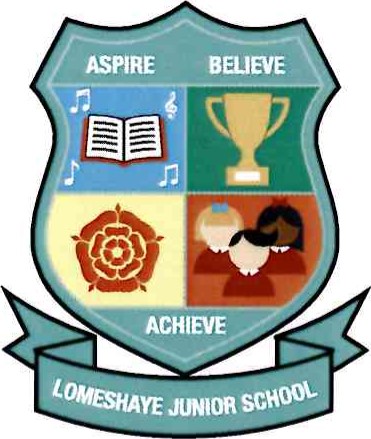 Lomeshaye Junior School, Norfolk Street, Nelson, Lancashire, BB9 7SY.Telephone: 01282 612063 Email: office@lomeshaye.lancs.sch.uk  Acting Headteacher: Mrs A Spokes Dear Applicant,Information about Our SchoolLomeshaye Junior School has provided excellent education for the children of the Lomeshaye and Whitefield areas of Nelson for 140 years, having been founded in 1865. The school is held in high regard by the authority and the local community. It is a popular choice of school for parents, drawing mainly from the local British Asian heritage community. Education is provided for children between the ages of 7 and 11, there being 364 pupils on roll. Pupils are admitted on completion of Key Stage One, the majority coming from Whitefield Infant School. The school has grown to a three-form entry since September 2012 with an admission number of 90 pupils. The school is at the forefront of many exciting initiatives and has successfully achieved various Learning Excellence Awards and National Awards including achieving the Gold standard in Rights Respecting School award in 2019. Our last Ofsted inspection was in June 2017 where we were graded ‘good’.The high percentage of EAL pupils and families are supported in their learning by a team of dedicated Teachers, Learning Support Assistants and Inclusion Team which comprises of an Inclusion Manager (SENDCO), a Pastoral Support Worker and Parental Involvement Officer. The general running of the school is efficiently and effectively managed by a committed team of Administrative and Auxiliary staff. We operate a School Council, Eco Warriors, Pupil Leadership Team and a School Prefect system. Many extra-curricular activities are offered to our pupils both at lunchtimes and after school.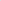 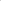 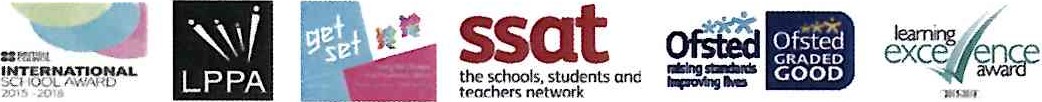 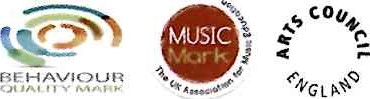 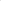 Lomeshaye offers a vibrant, changing environment as it continues to develop and move forward with an enthusiastic team of professionals who work hard to raise standards whilst providing a calm, happy environment for our children. We offer many varied opportunities to both staff and pupils in their personal and academic development and value the importance of regular and bespoke CPD.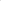 A programme of substantial refurbishment has provided us with a pleasant, well resourced, working environment. We are also fortunate to have an ICT suite, Sports Hall, group rooms, a school garden, a music room and community facilities to complement our work.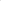 The school also has a modernised, fully equipped, kitchen where meals are cooked for pupils who stay for a midday meal. Staff have a dedicated work area for PPA time and a modern, well equipped, relaxing staffroom that promotes a social atmosphere and provides for staff well being.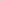 Our website can be found at www.lomeshaye.lancs.sch.uk where you will find more detailed information about different aspects of our school.We look forward to showing you around our school to meet our polite, well behaved pupils and our helpful, friendly staff.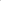 Anita SpokesActing Headteacher